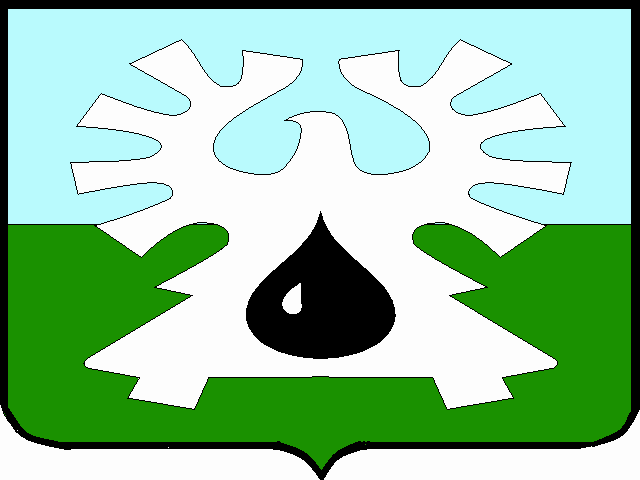 МУНИЦИПАЛЬНОЕ ОБРАЗОВАНИЕ ГОРОД УРАЙХанты-Мансийский автономный округ-ЮграАДМИНИСТРАЦИЯ ГОРОДА УРАЙПОСТАНОВЛЕНИЕО внесении изменений в муниципальную программу «Проектирование и строительство инженерных систем коммунальной инфраструктуры в городе Урай» на 2014-2020 годыНа основании Федерального закона от 06.10.2003 №131-ФЗ «Об общих принципах организации местного самоуправления в Российской Федерации», статьи 179  Бюджетного кодекса Российской Федерации, постановления администрации города Урай от  25.06.2019 №1524 «О муниципальных программах муниципального образования городской округ город Урай»:1. Внести изменения в муниципальную программу «Проектирование и строительство инженерных систем коммунальной инфраструктуры в городе Урай» на 2014-2020 годы, утвержденную постановлением администрации города Урай от 30.09.2013 №3386, изложив ее в новой редакции  согласно приложению.2. Опубликовать постановление в газете «Знамя» и разместить на официальном сайте органов местного самоуправления города Урай в информационно-телекоммуникационной сети «Интернет».3. Контроль за выполнением постановления возложить на заместителя главы города Урай И.А.Фузееву. Глава города Урай 	А.В. ИвановПриложение  к постановлению администрации города Урайот ____________ № _______«Муниципальная программа «Проектирование и строительство инженерных систем коммунальной инфраструктуры в городе Урай» на 2014-2020 годы (далее – муниципальная программа)Паспорт муниципальной программы Раздел 1 «О стимулировании инвестиционной и инновационной деятельности, развитие конкуренции и негосударственного сектора экономики»Исходя из полномочий ответственного исполнителя муниципальная программа:            1.1. Содержит меры, направленные на формирование благоприятного инвестиционного климата.При реализации мероприятий программы разрабатываются инвестиционные проекты, направленные на получение субсидии на софинансирование объектов капитального строительства муниципальной собственности, в целях обеспечения инженерными сетями и инженерной инфраструктурой для развития многоквартирного жилищного строительства и индивидуального жилищного строительства.Отбор объектов по инвестиционным предложениям на строительство инженерных сетей муниципальной собственности предусмотрен Адресной инвестиционной программой Ханты-Мансийского автономного округа - Югры, утверждаемой постановлением Правительства Ханты-Мансийского автономного округа - Югры (далее - Адресная инвестиционная программа Ханты-Мансийского автономного округа - Югры), в рамках реализации подпрограммы II «Содействие развитию жилищного строительства» государственной программы Ханты-Мансийского автономного округа - Югры «Развитие жилищной сферы», утвержденной постановлением Правительства Ханты-Мансийского автономного округа - Югры от 05.10.2018 №346-п.	1.2. Не содержит мер, направленных на улучшение конкурентной среды.1.3. Содержит меры, направленные на создание благоприятных условий для ведения предпринимательской деятельности.Меры, направленные на создание благоприятных условий для ведения предпринимательской деятельности: строительство систем инженерной инфраструктуры и улучшение доступа малого и среднего бизнеса к необходимым ресурсам для реализации инвестиционных проектов и размещения объектов предпринимательской деятельности, как жилого фонда, так и объектов социально-культурного назначения.1.4. Не содержит мер, направленных на включение инновационной составляющей в муниципальную программу в соответствии с ключевыми направлениями реализации Национальной технологической инициативы.1.5. Содержит меры направленные на повышение производительности труда за счет:1) повышения квалификации сотрудников МКУ «УКС г.Урай»;2) внедрения и применения технологии бережливого производства.Раздел 2 «Механизм реализации муниципальной программы»При реализации мероприятий муниципальной программы используются следующие методы управления:2.1. Механизм реализации муниципальной программы включает разработку и принятие муниципальных нормативных правовых актов города Урай, необходимых для ее выполнения, своевременное уточнение перечня программных мероприятий, объема финансирования на очередной финансовый год и на плановый период с уточнением затрат по программным мероприятиям, корректировку плановых значений целевых показателей на основании мониторинга фактически достигнутых целевых показателей реализации муниципальной программы, а также информирование общественности о финансировании, ходе и результатах реализации муниципальной программы, посредством размещения информации на официальном сайте органов местного самоуправления города Урай в информационно-телекоммуникационной сети «Интернет».Должностные лица - ответственные исполнители муниципальной программы, соисполнители муниципальной программы несут персональную ответственность за своевременное и качественное исполнение мероприятий и достижение целевых показателей. Механизм взаимодействия ответственного исполнителя и соисполнителей муниципальной программы, распределения полномочий, осуществления контроля за ходом реализации муниципальной программы установлен Порядком принятия решения о разработке муниципальных программ муниципального образования городской округ город Урай, их формирования, утверждения, корректировки и реализации, утвержденным постановлением администрации города Урай от 25.06.2019 №1524.  2.2. Для реализации муниципальной программы соответствующие Порядки дополнительно не разрабатывается.   2.3. Реализация мероприятий муниципальной программы осуществляется с учетом технологий бережливого производства.  2.4. Реализация мероприятий муниципальной программы не осуществляется с учетом принципов проектного управления.   2.5. При реализации мероприятий муниципальной программы методы инициативного бюджетирования не применяются.Реализация отдельных мероприятий муниципальной программы осуществляется за счет предоставления межбюджетных трансфертов из бюджета Ханты-Мансийского автономного округа – Югры.  Перечень возможных рисков при реализации муниципальной программы и мер по их преодолению приведен в таблице 3 муниципальной программы.Таблица 1Целевые показатели муниципальной программыТаблица 2Распределение финансовых ресурсов муниципальной программы.Таблица 3Перечень возможных рисков при реализации муниципальной программы и мер по их преодолениюТаблица 4Перечень объектов капитального строительстваПриложение 1 к муниципальной программе «Проектирование и строительство инженерных систем коммунальной инфраструктуры в городе Урай» на 2014-2020 годыМетодика расчета целевых показателей муниципальной программыПриложение 2 к муниципальной программе «Проектирование и строительство инженерных систем коммунальной инфраструктуры в городе Урай» на 2014-2020 годыНаправление основных мероприятий муниципальной программыПриложение 3 к муниципальной программе «Проектирование и строительство инженерных систем коммунальной инфраструктуры в городе Урай» на 2014-2020 годыПубличная декларация о результатах реализации мероприятиймуниципальной программы  «Проектирование и строительство инженерных систем коммунальной инфраструктуры в городе Урай» на 2014-2020 годыПриложение 4 к муниципальной программе «Проектирование и строительство инженерных систем коммунальной инфраструктуры в городе Урай» на 2014-2020 годыПлан  строительства  инженерных систем на 2014 годтыс. руб.План строительства инженерных систем на 2015 годтыс.руб.План строительства инженерных систем на 2016 годтыс.руб.План строительства инженерных систем на 2017 годтыс.руб.План строительства инженерных систем на 2018 годтыс. руб.План строительства инженерных систем на 2019 годтыс.руб.». от№1Наименование муниципальной программыПроектирование и строительство инженерных систем коммунальной инфраструктуры в городе Урай» на 2014-2020 годы2Дата утверждения муниципальной программы (наименование и номер соответствующего нормативного правового акта)Постановление администрации города Урай от 30.09.2013 №3386 «Об утверждении муниципальной программы «Проектирование и строительство инженерных систем коммунальной инфраструктуры в городе Урай» на 2014-2020 годы»3Ответственный исполнитель муниципальной программыМуниципальное казенное учреждение «Управление капитального строительства города Урай» (далее также – МКУ «УКС г.Урай»)4Соисполнители муниципальной программы-5Цели муниципальной программыСоздание условий для увеличения объемов строительства объектов жилищного и социально-культурного назначения6Задачи муниципальной программы1. Развитие инженерной инфраструктуры для строительства жилья и объектов социально-культурного назначения на территории города.2. Повышение уровня обеспеченности населения инженерными системами коммунальной инфраструктуры.7Подпрограммы муниципальной программы- 8Портфели проектов, проекты, направленные в том числе на реализацию в городе Урай национальных проектов (программ)  Российской Федерации, параметры их финансового обеспечения-9Целевые показатели муниципальной программы1. Увеличение площадей земельных участков, предоставляемых для жилищного строительства, обеспеченных коммунальной инфраструктурой с 65,2 га до 90,82 га.2. Увеличение протяженности инженерных сетей и систем  с 956,11 км до 1 063,24 км.3. Увеличение удельного веса вновь построенных инженерных сетей к общему количеству инженерных сетей (нарастающим итогом) с 0,0 до 2,19 %.4. Увеличение удельного веса вновь построенных сетей горячего водоснабжения к общему количеству сетей горячего водоснабжения (нарастающим итогом) с 0,0 до 14,36%.5. Увеличение количества малогабаритных автоматизированных котельных (здания) с 5 до 6 шт.10Сроки реализации муниципальной программы2014-2020 годы 11Параметры финансового обеспечения муниципальной программыОбщий объем финансирования муниципальной программы – 231  554,1 тыс. рублей, в том числе:2014 год – 28 011,9 тыс. рублей,2015 год – 20 933,0 тыс. рублей,2016 год – 27 171,5 тыс. рублей,2017 год – 39 023,0 тыс. рублей,2018 год – 41 172,5 тыс. рублей,2019 год – 75 242,2 тыс. рублей,2020 год – 0,0 тыс. рублей.№ п/пНаименование показателяЕд. изм.Базовый показатель на начало реализации муниципальной программыЗначения показателя по годамЗначения показателя по годамЗначения показателя по годамЗначения показателя по годамЗначения показателя по годамЗначения показателя по годамЗначения показателя по годамЦелевое значение показателя на момент окончания реализации муниципальной программы№ п/пНаименование показателяЕд. изм.Базовый показатель на начало реализации муниципальной программы2014 год2015 год2016 год2017 год2018 год2019 год2020 годЦелевое значение показателя на момент окончания реализации муниципальной программы1Площади земельных участков, предоставляемых для жилищного строительства, обеспеченных коммунальной инфраструктуройга65,266,771,173,6180,3084,3589,0290,8290,822Протяженность инженерных сетей и системкм956,11961,21968,36969,40972,86973,881 063,241 063,241 063,243Удельный  вес вновь построенных инженерных сетей к общему количеству инженерных сетей (нарастающим итогом)%0,00,531,271,371,721,822,192,192,194Удельный вес вновь построенных сетей горячего водоснабжения к общему количеству сетей горячего водоснабжения (нарастающим итогом)%0,014,3614,3614,3614,3614,3614,3614,3614,365Малогабаритные автоматизированные котельные (здания)шт/ГКал/ч5/23,486/29,686/29,686/29,686/29,686/29,686/29,686/29,686/29,68Номер основного мероприятияОсновные мероприятия муниципальной программы (их взаимосвязь с целевыми показателями)Ответственный исполнитель/соисполнитель муниципальной программыИсточники 
финансированияФинансовые затраты на реализацию (тыс.рублей)Финансовые затраты на реализацию (тыс.рублей)Финансовые затраты на реализацию (тыс.рублей)Финансовые затраты на реализацию (тыс.рублей)Финансовые затраты на реализацию (тыс.рублей)Финансовые затраты на реализацию (тыс.рублей)Финансовые затраты на реализацию (тыс.рублей)Финансовые затраты на реализацию (тыс.рублей)Номер основного мероприятияОсновные мероприятия муниципальной программы (их взаимосвязь с целевыми показателями)Ответственный исполнитель/соисполнитель муниципальной программыИсточники 
финансированиявсегов том числе в том числе в том числе в том числе в том числе в том числе в том числе Номер основного мероприятияОсновные мероприятия муниципальной программы (их взаимосвязь с целевыми показателями)Ответственный исполнитель/соисполнитель муниципальной программыИсточники 
финансированиявсего2014г. 2015г.2016г.2017г.2018г.2019г.2020г.1234567891011121Проектирование  инженерных систем  инженерной инфраструктуры в целях обеспечения инженерной подготовки земельных участков для жилищного строительства (1, 2, 3)МКУ «УКС г.Урай»Всего6 339,60,00,04 137,91 788,1413,60,00,01Проектирование  инженерных систем  инженерной инфраструктуры в целях обеспечения инженерной подготовки земельных участков для жилищного строительства (1, 2, 3)МКУ «УКС г.Урай»Федеральный бюджет 0,00,00,00,00,00,00,00,01Проектирование  инженерных систем  инженерной инфраструктуры в целях обеспечения инженерной подготовки земельных участков для жилищного строительства (1, 2, 3)МКУ «УКС г.Урай»Бюджет Ханты-Мансийского автономного округа - Югры 0,00,00,00,00,00,00,00,01Проектирование  инженерных систем  инженерной инфраструктуры в целях обеспечения инженерной подготовки земельных участков для жилищного строительства (1, 2, 3)МКУ «УКС г.Урай»Местный бюджет2 364,30,00,0162,61 788,1413,60,00,01Проектирование  инженерных систем  инженерной инфраструктуры в целях обеспечения инженерной подготовки земельных участков для жилищного строительства (1, 2, 3)МКУ «УКС г.Урай»Иные источники финансирования (Субсидия на развитие общественной инфраструктуры из средств бюджета Ханты – Мансийского автономного округа - Югры)3 975,30,00,03 975,30,00,00,00,02Строительство инженерных систем  инженерной инфраструктуры в целях обеспечения инженерной подготовки земельных участков для жилищного строительства (2, 3)МКУ «УКС г.Урай»Всего222 392,125 255,820 866,723 033,637 234,940 758,975 242,20,02Строительство инженерных систем  инженерной инфраструктуры в целях обеспечения инженерной подготовки земельных участков для жилищного строительства (2, 3)МКУ «УКС г.Урай»Федеральный бюджет 0,00,00,00,00,00,00,00,02Строительство инженерных систем  инженерной инфраструктуры в целях обеспечения инженерной подготовки земельных участков для жилищного строительства (2, 3)МКУ «УКС г.Урай»Бюджет Ханты-Мансийского автономного округа - Югры 134 829,521 645,017 614,016 656,015 201,110 063,153 650,30,02Строительство инженерных систем  инженерной инфраструктуры в целях обеспечения инженерной подготовки земельных участков для жилищного строительства (2, 3)МКУ «УКС г.Урай»Местный бюджет85 241,73 610,81 315,45 994,022 033,830 695,821 591,90,02Строительство инженерных систем  инженерной инфраструктуры в целях обеспечения инженерной подготовки земельных участков для жилищного строительства (2, 3)МКУ «УКС г.Урай»Иные источники финансирования (Субсидия на развитие общественной инфраструктуры из средств бюджета Ханты – Мансийского автономного округа - Югры)2 320,90,01 937,3383,60,00,00,00,03Строительство инженерных систем  инженерной инфраструктуры в целях обеспечения  населения коммунальными услугами нормативного качества (4, 5)МКУ «УКС г.Урай»Всего2 822,42 756,166,30,00,00,00,00,03Строительство инженерных систем  инженерной инфраструктуры в целях обеспечения  населения коммунальными услугами нормативного качества (4, 5)МКУ «УКС г.Урай»Федеральный бюджет 0,00,00,00,00,00,00,00,03Строительство инженерных систем  инженерной инфраструктуры в целях обеспечения  населения коммунальными услугами нормативного качества (4, 5)МКУ «УКС г.Урай»Бюджет Ханты-Мансийского автономного округа - Югры 1 977,01 977,00,00,00,00,00,00,03Строительство инженерных систем  инженерной инфраструктуры в целях обеспечения  населения коммунальными услугами нормативного качества (4, 5)МКУ «УКС г.Урай»Местный бюджет845,4779,166,30,00,00,00,00,03Строительство инженерных систем  инженерной инфраструктуры в целях обеспечения  населения коммунальными услугами нормативного качества (4, 5)МКУ «УКС г.Урай»Иные источники финансирования0,00,00,00,00,00,00,00,0Всего по муниципальной программе:Всего по муниципальной программе:Всего по муниципальной программе:Всего231 554,128 011,920 933,027 171,539 023,041 172,575 242,20,0Всего по муниципальной программе:Всего по муниципальной программе:Всего по муниципальной программе:Федеральный бюджет 0,00,00,00,00,00,00,00,0Всего по муниципальной программе:Всего по муниципальной программе:Всего по муниципальной программе:Бюджет Ханты-Мансийского автономного округа - Югры 136 806,523 622,017 614,016 656,015 201,110 063,153 650,30,0Всего по муниципальной программе:Всего по муниципальной программе:Всего по муниципальной программе:Местный бюджет88 451,44 389,91 381,76 156,623 821,931 109,421 591,90,0Всего по муниципальной программе:Всего по муниципальной программе:Всего по муниципальной программе:Иные источники финансирования (Субсидия на развитие общественной инфраструктуры из средств бюджета Ханты – Мансийского автономного округа - Югры)6 296,20,01 937,34 358,90,00,00,00,0Инвестиции в объекты муниципальной собственностиИнвестиции в объекты муниципальной собственностиИнвестиции в объекты муниципальной собственностиВсего231 321,528 011,920 933,027 132,538 829,441 172,575 242,20,0Инвестиции в объекты муниципальной собственностиИнвестиции в объекты муниципальной собственностиИнвестиции в объекты муниципальной собственностиФедеральный бюджет 0,00,00,00,00,00,00,00,0Инвестиции в объекты муниципальной собственностиИнвестиции в объекты муниципальной собственностиИнвестиции в объекты муниципальной собственностиБюджет Ханты-Мансийского автономного округа - Югры 136 806,523 622,017 614,016 656,015 201,110 063,153 650,30,0Инвестиции в объекты муниципальной собственностиИнвестиции в объекты муниципальной собственностиИнвестиции в объекты муниципальной собственностиМестный бюджет88 218,84 389,91 381,76 117,623 628,331 109,421 591,90,0Инвестиции в объекты муниципальной собственностиИнвестиции в объекты муниципальной собственностиИнвестиции в объекты муниципальной собственностиИные источники финансирования (Субсидия на развитие общественной инфраструктуры из средств бюджета Ханты – Мансийского автономного округа - Югры)6 296,20,01 937,34 358,90,00,00,00,0Прочие расходыПрочие расходыПрочие расходыВсего232,60,00,039,0193,60,00,00,0Прочие расходыПрочие расходыПрочие расходыФедеральный бюджет 0,00,00,00,00,00,00,00,0Прочие расходыПрочие расходыПрочие расходыБюджет Ханты-Мансийского автономного округа - Югры 0,00,00,00,00,00,00,00,0Прочие расходыПрочие расходыПрочие расходыМестный бюджет232,60,00,039,0193,60,00,00,0Прочие расходыПрочие расходыПрочие расходыИные источники финансирования (Субсидия на развитие общественной инфраструктуры из средств бюджета Ханты – Мансийского автономного округа - Югры)0,00,00,00,00,00,00,00,0В том числе:В том числе:В том числе:Ответственный исполнитель - МКУ «УКС г.Урай»Ответственный исполнитель - МКУ «УКС г.Урай»Ответственный исполнитель - МКУ «УКС г.Урай»Всего231 554,128 011,920 933,027 171,539 023,041 172,575 242,20,0Ответственный исполнитель - МКУ «УКС г.Урай»Ответственный исполнитель - МКУ «УКС г.Урай»Ответственный исполнитель - МКУ «УКС г.Урай»Федеральный бюджет 0,00,00,00,00,00,00,00,0Ответственный исполнитель - МКУ «УКС г.Урай»Ответственный исполнитель - МКУ «УКС г.Урай»Ответственный исполнитель - МКУ «УКС г.Урай»Бюджет Ханты-Мансийского автономного округа - Югры 136 806,523 622,017 614,016 656,015 201,110 063,153 650,30,0Ответственный исполнитель - МКУ «УКС г.Урай»Ответственный исполнитель - МКУ «УКС г.Урай»Ответственный исполнитель - МКУ «УКС г.Урай»Местный бюджет88 451,44 389,91 381,76 156,623 821,931 109,421 591,90,0Ответственный исполнитель - МКУ «УКС г.Урай»Ответственный исполнитель - МКУ «УКС г.Урай»Ответственный исполнитель - МКУ «УКС г.Урай»Иные источники финансирования (Субсидия на развитие общественной инфраструктуры из средств бюджета Ханты – Мансийского автономного округа - Югры)6 296,20,01 937,34 358,90,00,00,00,0№ п/пОписание рискаМеры по преодолению рисков1231Макроэкономические риски (существенное изменение экономической конъюнктуры, связанное с колебаниями на мировых товарных и финансовых рынках, рост инфляции)Учет изменения экономической конъюнктуры при формировании бюджета на очередной финансовый год и плановый период, ежегодной индексацией на уровень инфляции объемов финансирования.2Нормативные правовые риски (изменение бюджетного и налогового законодательства, а также нормативных правовых актов, влияющих на реализацию мероприятий муниципальной программы)Минимизация рисков возможна путем своевременной подготовки и тщательной проработки проектов муниципальных нормативных правовых актов города Урай, внесения изменений в принятые муниципальные нормативные правовые акты города Урай, способствующих решению задач муниципальной программы.3Финансовые риски(связаны с финансированием муниципальной программы в неполном объеме как за счет бюджетных, так и внебюджетных источников)Качественное планирование и реализация муниципальной программы, обеспечение мониторинга ее реализации, контроля за ходом выполнения мероприятий муниципальной программы, в том числе за целевым использованием средств бюджета города Урай.№ п/пНаименование основного мероприятияНаименование объектаМощность объектаСрок строительства, проектированияИсточник финансированияНеобходимый объем финансирования12345671Проектирование инженерных систем инженерной инфраструктуры в целях обеспечения инженерной подготовки земельных участков для жилищного строительстваИнженерные сети по улице Брусничная в г. Урай (ПИР)0,639 км2016бюджет Ханты-Мансийского автономного округа - Югры, местный бюджет, иные источники финансирования696,51Проектирование инженерных систем инженерной инфраструктуры в целях обеспечения инженерной подготовки земельных участков для жилищного строительстваИнженерные сети и проезды в микрорайоне «Южный» в 
г. Урай (район Орбиты) (ПИР)3,325 км2016бюджет Ханты-Мансийского автономного округа - Югры, местный бюджет, иные источники финансирования1 724,41Проектирование инженерных систем инженерной инфраструктуры в целях обеспечения инженерной подготовки земельных участков для жилищного строительстваИнженерные сети по улицам Спокойная, Южная в г. Урай (ПИР)5,356 км2016бюджет Ханты-Мансийского автономного округа - Югры, местный бюджет, иные источники финансирования1 622,01Проектирование инженерных систем инженерной инфраструктуры в целях обеспечения инженерной подготовки земельных участков для жилищного строительстваИнженерные сети микрорайона 1 А, г. Урай. Наружные сети канализации (ПИР)0,440 км2017местный бюджет800,11Проектирование инженерных систем инженерной инфраструктуры в целях обеспечения инженерной подготовки земельных участков для жилищного строительстваИнженерные сети микрорайона «Солнечный» (ПИР)2,500 км2018местный бюджет1 401,62Строительство инженерных систем  инженерной инфраструктуры в целях обеспечения инженерной подготовки земельных участков для жилищного строительстваИнженерные сети по ул. Ленина-Толстого-Островского г. Урай  1,750 км2011-2015бюджет Ханты-Мансийского автономного округа - Югры, местный бюджет11 642,42Строительство инженерных систем  инженерной инфраструктуры в целях обеспечения инженерной подготовки земельных участков для жилищного строительстваИнженерные сети по ул. Ленина-Толстого-Островского г. Урай. II этап. Сети канализации0,579 км2011-2015бюджет Ханты-Мансийского автономного округа - Югры, местный бюджет15 780,42Строительство инженерных систем  инженерной инфраструктуры в целях обеспечения инженерной подготовки земельных участков для жилищного строительстваИнженерные сети по ул. Механиков2,113 км2011-2016бюджет Ханты-Мансийского автономного округа - Югры, местный бюджет4 652,02Строительство инженерных систем  инженерной инфраструктуры в целях обеспечения инженерной подготовки земельных участков для жилищного строительстваЖилой микрорайон «Солнечный»1,165 км2013-2016бюджет Ханты-Мансийского автономного округа - Югры, местный бюджет2 795,52Строительство инженерных систем  инженерной инфраструктуры в целях обеспечения инженерной подготовки земельных участков для жилищного строительстваМагистральный хозяйственно-питьевой водовод «Горводозабор – микрорайон «Солнечный» - АЗС. II этап. 1 очередь.2,010 км2010-2015местный бюджет238,42Строительство инженерных систем  инженерной инфраструктуры в целях обеспечения инженерной подготовки земельных участков для жилищного строительстваНаружные инженерные сети микрорайона «Солнечный» - Магистральный хозяйственно-питьевой водовод «Горводозабор – микрорайон «Солнечный» - АЗС. II этап. 2 очередь.2,214 км2010-2018местный бюджет96,12Строительство инженерных систем  инженерной инфраструктуры в целях обеспечения инженерной подготовки земельных участков для жилищного строительстваИнженерные сети микрорайона 1 «А» г. Урай9,357 км2012-2020бюджет Ханты-Мансийского автономного округа - Югры, местный бюджет136 652,82Строительство инженерных систем  инженерной инфраструктуры в целях обеспечения инженерной подготовки земельных участков для жилищного строительстваИнженерные сети микрорайона 1 «Г» г. Урай3,212 км2012-2020бюджет Ханты-Мансийского автономного округа - Югры, местный бюджет104,42Строительство инженерных систем  инженерной инфраструктуры в целях обеспечения инженерной подготовки земельных участков для жилищного строительстваВнутриквартальные сети газоснабжения к индивидуальным жилым домам по ул. Нагорная в г.Урай0,210 км2012-2014местный бюджет13,02Строительство инженерных систем  инженерной инфраструктуры в целях обеспечения инженерной подготовки земельных участков для жилищного строительстваИнженерные сети в  микрорайоне «Лесной» 
г. Урай1,189 км2011-2015местный бюджет41,22Строительство инженерных систем  инженерной инфраструктуры в целях обеспечения инженерной подготовки земельных участков для жилищного строительстваНаружные инженерные сети мкр.Юго-Восточный. II очередь. Сети электроснабжения0,150 км2011-2014местный бюджет77,22Строительство инженерных систем  инженерной инфраструктуры в целях обеспечения инженерной подготовки земельных участков для жилищного строительстваСети электроснабжения наружного освещения внутриквартального проезда по ул.Яковлева до жилых домов 8,9 микрорайона 10,145 км2012-2014местный бюджет0,72Строительство инженерных систем  инженерной инфраструктуры в целях обеспечения инженерной подготовки земельных участков для жилищного строительстваНаружные инженерные сети индивидуальной застройки по ул. Рябиновой пос. Первомайский0,474 км2011-2014местный бюджет2,22Строительство инженерных систем  инженерной инфраструктуры в целях обеспечения инженерной подготовки земельных участков для жилищного строительстваНаружные инженерные сети водоснабжения по ул. Ленина в районе жилых домов №1-8Б0,516 км2012-2014местный бюджет16,32Строительство инженерных систем  инженерной инфраструктуры в целях обеспечения инженерной подготовки земельных участков для жилищного строительстваЗастройка Юго - Восточного микрорайона в г.Урай.  II очередь. Сети водоснабжения0,300 км2010-2016местный бюджет60,7Наружные сети освещения по улице Южная в городе Урай0,710 км2016-2017бюджет Ханты-Мансийского автономного округа - Югры, местный бюджет1 951,9Строительство газопровода по ул.Сибирская д. 70,013 км2017местный бюджет79,3Инженерные сети по улице Брусничная в г. Урай 0,639 км2017-2020бюджет Ханты-Мансийского автономного округа - Югры, местный бюджет2 570,4Инженерные сети и проезды в микрорайоне «Южный» в 
г. Урай (район Орбиты) 3,325 км2018-2020бюджет Ханты-Мансийского автономного округа - Югры, местный бюджет30 227,4Инженерные сети по улицам Спокойная, Южная в г. Урай 5,356 км2017-2020бюджет Ханты-Мансийского автономного округа - Югры, местный бюджет15 484,73Строительство инженерных систем  инженерной инфраструктуры в целях обеспечения  населения коммунальными услугами нормативного качестваМалогабаритная автоматизированная котельная МАК-8 в г. Урай. Наружные инженерные сети.4,140 км2007-2015бюджет Ханты-Мансийского автономного округа - Югры, местный бюджет2 822,4№ п/пНаименование показателяЕд. изм.Методика расчета или ссылка на форму федерального статистического наблюдения1Площади земельных участков, предоставляемых для жилищного строительства, обеспеченных коммунальной инфраструктуройгаПоказатель отражает площадь земельных участков, которые предоставлены под строительство, на основании проектов планировок территорий города, как для многоквартирных жилых домов, так и для индивидуальных, обеспеченных инженерными сетями. Рассчитывается как сумма площадей земельных участков, предоставленных для строительства, на конец отчетного периода. Источник информации: мониторинг сведений геоинформационной системы «ИнГЕО». 2Протяженность инженерных сетей и системкмПоказатель отражает, протяженность инженерных сетей, имеющихся в наличии в городе Урай, на конец отчетного периода. Источник информации: для расчета показателя сетей водоснабжения: форма федерального статистического наблюдения №1-водопровод «Сведения о работе водопровода»;для расчета показателя сетей водоотведения: форма федерального статистического наблюдения №1-канализация «Сведения о работе канализации»;для расчета показателя сетей теплоснабжения: форма федерального статистического наблюдения №1-ТЕП «Сведения о снабжении теплоэнергией»;для расчета показателя сетей газоснабжения: Технический паспорт газового хозяйства региона по состоянию на 01 января отчетного года», утвержденного постановлением (строка 2.1 «Наружные газопроводы, обслуживаемые ГРО»);для расчета показателя сетей электроснабжения: сведения о состоянии энергоснабжения города открытого акционерного общества «Югорская территориальная энергетическая компания – Региональные сети»;для расчета показателя сетей горячего водоснабжения: сведения о протяженности сетей горячего водоснабжения, предоставленные АО «Урайтеплоэнергия». 3Удельный вес вновь построенных инженерных сетей к общему количеству инженерных сетей (нарастающим итогом)%Показатель рассчитывается по формуле:ПУс = (Lоп/ LΣ) *100%где:ПУс.- удельный вес вновь построенных инженерных сетей;Lоп - протяженность вновь построенных инженерных сетей (с начала реализации муниципальной программы);LΣ - общая протяженность инженерных сетей на конец отчетного периода. Источник информации: для расчета показателя сетей водоснабжения: форма федерального статистического наблюдения №1-водопровод «Сведения о работе водопровода»;для расчета показателя сетей водоотведения: форма федерального статистического наблюдения №1-канализация «Сведения о работе канализации»;для расчета показателя сетей теплоснабжения: форма федерального статистического наблюдения №1-ТЕП «Сведения о снабжении теплоэнергией»;для расчета показателя сетей газоснабжения: Технический паспорт газового хозяйства региона по состоянию на 01 января отчетного года», утвержденного постановлением (строка 2.1 «Наружные газопроводы, обслуживаемые ГРО»);для расчета показателя сетей электроснабжения: сведения о состоянии энергоснабжения города открытого акционерного общества «Югорская территориальная энергетическая компания – Региональные сети»;для расчета показателя сетей горячего водоснабжения: сведения о протяженности сетей горячего водоснабжения, предоставленные АО «Урайтеплоэнергия». Значение показателя определяется нарастающим итогом.4Удельный вес вновь построенных сетей горячего водоснабжения к общему количеству сетей горячего водоснабжения (нарастающим итогом)%Рассчитывается по формуле:ПУгв = (Lопгв/ LΣгв) *100%где:ПУгв.- удельный вес вновь построенных сетей горячего водоснабжения;Lопгв - протяженность вновь построенных сетей горячего водоснабжения (с начала реализации муниципальной программы);LΣгв - общая протяженность сетей горячего водоснабжения на конец отчетного периода.Источник информации: форма федерального статистического наблюдения№1-ТЕП «Сведения о снабжении теплоэнергией».Значение показателя определяется нарастающим итогом.5Малогабаритные автоматизированные котельные (здания)шт.Показатель отражает количество и мощность МАК, имеющихся в городе Урай, на конец отчетного периода.Источник информации: форма федерального статистического наблюдения №1-ТЕП «Сведения о снабжении теплоэнергией».№  п/пМероприятияМероприятияМероприятия№  п/пНаименованиеНаправление расходовРеквизиты нормативного правового акта, наименование портфеля проектов (проекта), наименование порядка, номер приложения (при наличии)1234Цель. Создание условий для увеличения объемов строительства объектов жилищного и социально-культурного назначения.Цель. Создание условий для увеличения объемов строительства объектов жилищного и социально-культурного назначения.Цель. Создание условий для увеличения объемов строительства объектов жилищного и социально-культурного назначения.Цель. Создание условий для увеличения объемов строительства объектов жилищного и социально-культурного назначения.Задача 1. Развитие инженерной инфраструктуры для строительства жилья и объектов социально-культурного назначения на территории города.Задача 1. Развитие инженерной инфраструктуры для строительства жилья и объектов социально-культурного назначения на территории города.Задача 1. Развитие инженерной инфраструктуры для строительства жилья и объектов социально-культурного назначения на территории города.Задача 1. Развитие инженерной инфраструктуры для строительства жилья и объектов социально-культурного назначения на территории города.1Проектирование  инженерных систем  инженерной инфраструктуры в целях обеспечения инженерной подготовки земельных участков для жилищного строительстваРеализация мероприятий по проектированию инженерных систем инженерной инфраструктуры в целях обеспечения инженерной подготовки земельных участков инженерной, коммунальной, транспортной и социальной инфраструктуройФедеральный закон от 06.10.2003 № 131-ФЗ «Об общих принципах организации местного самоуправления в Российской Федерации»; приложение 4 к настоящей муниципальной программе;постановление администрации города Урай от 18.12.2015 №4291 «Об утверждении плана мероприятий («дорожной карты») по обеспечению граждан земельными  участками для индивидуального жилищного строительства».2Строительство инженерных систем  инженерной инфраструктуры в целях обеспечения инженерной подготовки земельных участков для жилищного строительстваСтроительство и ввод в эксплуатацию инженерных систем инженерной инфраструктуры в целях обеспечения инженерной подготовки земельных участков для жилищного строительства, для перспективного подключения объектов жилищного и социально-культурного назначения. Выполнение мероприятий по включению объектов в адресную инвестиционную программу Ханты - Мансийского автономного округа - ЮгрыФедеральный закон от 06.10.2003 № 131-ФЗ «Об общих принципах организации местного самоуправления в Российской Федерации»; Адресная инвестиционная программа Ханты-Мансийского автономного округа – Югры;Государственная программа Ханты-Мансийского автономного округа - Югры  «Развитие жилищной сферы», утвержденная постановлением Правительства Ханты-Мансийского автономного округа - Югры от 05.10.2018 №346-п;приложение 4 к настоящей муниципальной программе;постановление администрации города Урай от 18.12.2015 №4291 «Об утверждении плана мероприятий («дорожной карты») по обеспечению граждан земельными  участками для индивидуального жилищного строительства».Задача 2. Повышение уровня обеспеченности населения инженерными системами коммунальной инфраструктуры.Задача 2. Повышение уровня обеспеченности населения инженерными системами коммунальной инфраструктуры.Задача 2. Повышение уровня обеспеченности населения инженерными системами коммунальной инфраструктуры.Задача 2. Повышение уровня обеспеченности населения инженерными системами коммунальной инфраструктуры.3Строительство инженерных систем  инженерной инфраструктуры в целях обеспечения  населения коммунальными услугами нормативного качестваСтроительство и ввод в эксплуатацию сетей горячего водоснабжения для подключения объектов жилищного и социально-культурного назначения. Выполнение мероприятий по включению объектов в адресную инвестиционную программу Ханты - Мансийского автономного округа - ЮгрыФедеральный закон от 06.10.2003 N 131-ФЗ «Об общих принципах организации местного самоуправления в Российской Федерации»; Адресная инвестиционная программа Ханты-Мансийского автономного округа – Югры;Государственная программа Ханты-Мансийского автономного округа - Югры «Развитие жилищной сферы»,  утвержденная постановлением Правительства Ханты-Мансийского автономного округа - Югры от 05.10.2018 №346-п;приложение 4 к настоящей муниципальной программе.№ п/пНаименование результатаЗначение результата (ед. измерения)Срок исполненияНаименование мероприятия (подпрограммы) муниципальной программы, направленного на достижение результатаОбъем финансирования мероприятия(тыс.руб)1234561Площади земельных участков, предоставляемых для жилищного строительства, обеспеченных коммунальной инфраструктурой90,82  (га)2020 год 1.Проектирование  инженерных систем  инженерной инфраструктуры в целях обеспечения инженерной подготовки земельных участков для жилищного строительства228 731,7тыс. рублей2Протяженность инженерных сетей и систем1 063,24( км)2020 год 1.Проектирование  инженерных систем  инженерной инфраструктуры в целях обеспечения инженерной подготовки земельных участков для жилищного строительства2.Строительство инженерных систем  инженерной инфраструктуры в целях обеспечения инженерной подготовки земельных участков для жилищного строительства228 731,7тыс. рублей3Удельный вес вновь построенных инженерных сетей к общему количеству инженерных сетей (нарастающим итогом) 2,19 (%)2020 год 1.Проектирование  инженерных систем  инженерной инфраструктуры в целях обеспечения инженерной подготовки земельных участков для жилищного строительства2.Строительство инженерных систем  инженерной инфраструктуры в целях обеспечения инженерной подготовки земельных участков для жилищного строительства228 731,7тыс. рублей4Удельный вес вновь построенных сетей горячего водоснабжения к общему количеству сетей горячего водоснабжения (нарастающим итогом)14,36 (%) ежегодно 2014-2020 годы 3.Строительство инженерных систем  инженерной инфраструктуры в целях обеспечения  населения коммунальными услугами нормативного качества2 822,4 тыс. рублей 5Малогабаритные автоматизированные котельные (здания)6/29,68 (шт./ГКал/ч) ежегодно 2014-2020 годы 3.Строительство инженерных систем  инженерной инфраструктуры в целях обеспечения  населения коммунальными услугами нормативного качества2 822,4 тыс. рублей № 
п/пНаименование объектаВсегов том числев том числе№ 
п/пНаименование объектаВсегоокружной 
  бюджетместный 
 бюджет123451Инженерные сети по ул. Ленина-Толстого-Островского г. Урай  11 277,910 056,01 221,92Инженерные сети по ул. Ленина-Толстого-Островского г. Урай. II этап. Сети канализации6 906,96 113,0793,93Инженерные сети по ул. Механиков4 359,33 792,0567,34Жилой микрорайон «Солнечный»2 179,01 504,0675,05Магистральный хозяйственно-питьевой водовод «Горводозабор – микрорайон «Солнечный» - АЗС. II этап. 1 очередь.117,40,0117,46Малогабаритная автоматизированная котельная МАК-8 в г. Урай. Наружные инженерные сети.2 756,11 977,0779,17Инженерные сети микрорайона 1 «А» г. Урай 152,390,062,38Инженерные сети микрорайона 1 «Г» г. Урай 104,490,014,49Внутриквартальные сети газоснабжения к индивидуальным жилым домам по ул. Нагорная в г.Урай13,00,013,010Инженерные сети в  микрорайоне «Лесной» 
г. Урай7,50,07,511Наружные инженерные сети мкр.Юго-Восточный. II очередь. Сети электроснабжения77,20,077,212Сети электроснабжения наружного освещения внутриквартального проезда по ул.Яковлева до жилых домов 8,9 микрорайона 10,70,00,713Наружные инженерные сети индивидуальной застройки по ул. Рябиновой пос. Первомайский2,20,02,214Наружные инженерные сети водоснабжения по ул. Ленина в районе жилых домов №1-8Б16,30,016,315Застройка Юго - Восточного микрорайона в г.Урай.  II очередь. Сети водоснабжения41,70,041,7ИТОГО:28 011,923 622,04 389,9№ 
п/пНаименование объектаВсегов том числев том числев том числе№ 
п/пНаименование объектаВсегоокружной 
  бюджетсубсидия на развитие общественной инфраструктуры из средств бюджета Ханты – Мансийского автономного округа - Югрыместный 
 бюджет1234561Инженерные сети по ул. Ленина-Толстого-Островского г. Урай.  II этап. Сети канализации8 873,57 961,0875,636,92Инженерные сети микрорайона 1А г. Урай10 980,99 653,01 061,7266,23Инженерные сети по ул. Ленина – Толстого -  Островского                                 267,10,00,0267,14Инженерные сети по ул. Механиков55,00,00,055,05Жилой микрорайон «Солнечный»                                      577,50,00,0577,56Магистральный хозяйственно-питьевой водовод «Горводозабор – микрорайон «Солнечный» - АЗС. II этап. 1 очередь79,00,00,079,07Инженерные сети в  микрорайоне «Лесной» 
г. Урай33,70,00,033,78Малогабаритная автоматизированная котельная МАК-8 в г. Урай. Наружные инженерные сети66,30,00,066,3ИТОГО: 20 933,017 614,01 937,31 381,7№ 
п/пНаименование объектаВсегов том числев том числев том числе№ 
п/пНаименование объектаВсегоокружной 
  бюджетсубсидия на развитие общественной инфраструктуры из средств бюджета Ханты – Мансийского автономного округа - Югрыместный 
 бюджет1234561Инженерные сети микрорайона 1 «А», г.  Урай 21 056,216 656,00,04 400,22Инженерные сети по улице Брусничная в г. Урай (ПИР)696,50,0679,517,03Инженерные сети и проезды в микрорайоне «Южный» в 
г. Урай (район Орбиты) (ПИР)1 724,40,01 707,217,24Инженерные сети по улицам Спокойная, Южная в г. Урай (ПИР)1 622,00,01 588,633,45Жилой микрорайон Солнечный в г.Урае39,00,00,039,06Инженерные сети по ул. Механиков  г.Урай.237,70,00,0237,77Магистральный хозяйственно-питьевой водовод «Горводозабор – микрорайон «Солнечный» - АЗС. II этап. 1 очередь.42,00,00,042,08Застройка Юго - Восточного микрорайона в г.Урай.  II очередь. Сети водоснабжения19,00,00,019,09Наружные сети освещения по улице Южная в городе Урай1 734,70,0383,61 351,1ИТОГО:27 171,516 656,04 358,96 156,6№ 
п/пНаименование объектаВсегов том числев том числев том числе№ 
п/пНаименование объектаВсегоокружной 
  бюджетсубсидия на развитие общественной инфраструктуры из средств бюджета Ханты – Мансийского автономного округа - Югрыместный 
 бюджет1234561Инженерные сети микрорайона 1 «А», г. Урай 19 260,115 201,10,04 059,02Инженерные сети по улице Брусничная в г. Урай2 000,00,00,02 000,03Инженерные сети по улицам Спокойная, Южная в г. Урай (ПИР)15 484,70,00,015 484,74Наружные сети освещения по улице Южная в городе Урай217,20,00,0217,26Инженерные сети микрорайона 1 А, г. Урай. Наружные сети канализации (ПИР)800,10,00,0800,17Строительство газопровода по ул.Сибирская д. 779,30,00,079,38Инженерные сети микрорайона «Солнечный» (ПИР)988,00,00,0988,09Инженерные сети по ул. Ленина  - Толстого - Островского, г. Урай97,40,00,097,410Наружные инженерные сети микрорайона «Солнечный» - Магистральный хозяйственный питьевой водовод  "Горводозабор-микрорайон "Солнечный"-АЗС.II этап. 2 очередь96,10,00,096,1ИТОГО:39 023,015 201,10,023 821,9№ 
п/пНаименование объектаВсегов том числев том числев том числе№ 
п/пНаименование объектаВсегоокружной бюджетсубсидия на развитие общественной инфраструктуры из средств бюджета Ханты – Мансийского автономного округа - Югрыместный
бюджет1234561Инженерные сети микрорайона 1 «А», г. Урай 13 526,010 063,10,03 462,92Инженерные сети и проезды в микрорайоне «Южный» в 
г. Урай (район Орбиты)27 232,90,00,027 232,93Инженерные сети микрорайона «Солнечный» (ПИР)413,60,00,0413,6ИТОГО:41 172,510 063,10,031 109,4№ 
п/пНаименование объектаВсегов том числев том числев том числе№ 
п/пНаименование объектаВсегоокружной  бюджетсубсидия на развитие общественной инфраструктуры из средств бюджета Ханты – Мансийского автономного округа - Югрыместный
бюджет1234561Инженерные сети микрорайона 1 «А», г. Урай 71 677,353 650,30,018 027,02Инженерные сети  и проезды по улицам микрорайона «Южный» (район Орбиты)  в г. Урай2 994,50,00,02 994,53Инженерные сети по улице Брусничная в г. Урай570,40,00,0570,4ИТОГО:                               75 242,2   53 650,30,021 591,9